  Loire-Alantique 44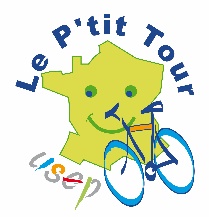 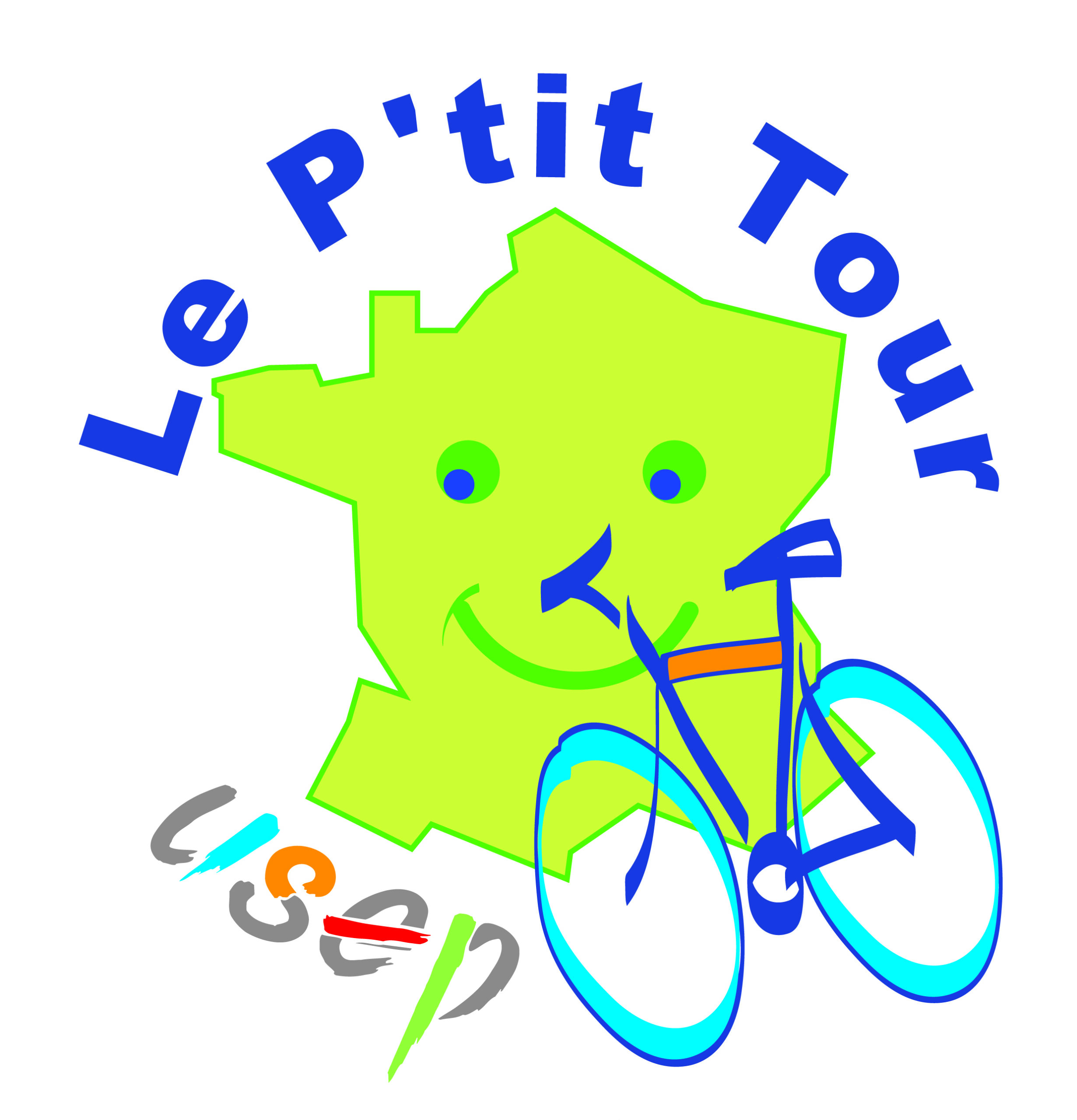 *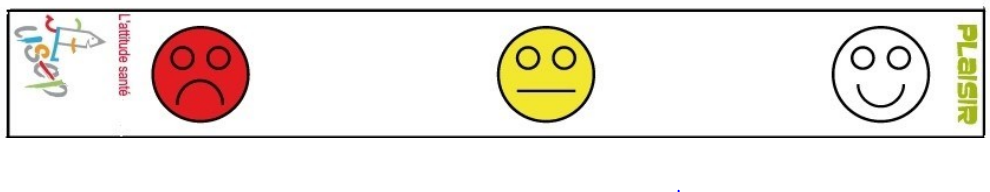 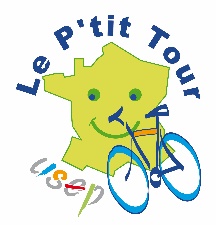 